Petak Sat 1= Hrvatski jezikOpet pročitaj pjesmicu „Mama“ i pokušaj upamtiti riječi.O kome pjesmica govori? Kakva je mama u pjesmici? Kakva je tvoja mama?Sat 2= Hrvatski jezik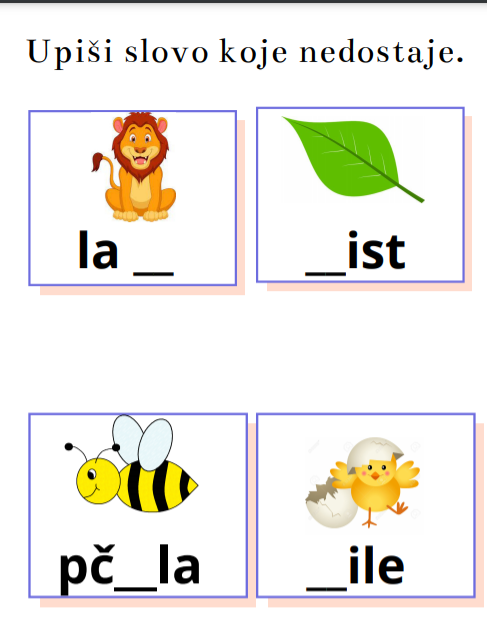 Sat 3 = Likovna kulturaDopuni niz geometrijskim tijelima ( trokut, krug, kvadrat). Svaki oboji drugom bojom.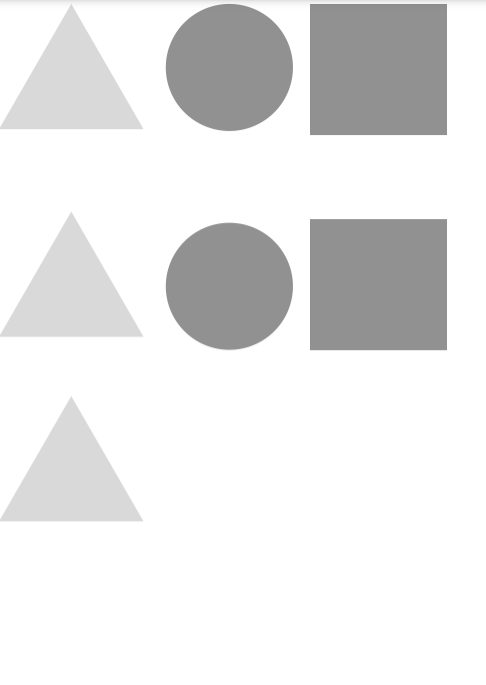 Sat 4= Priroda i društvo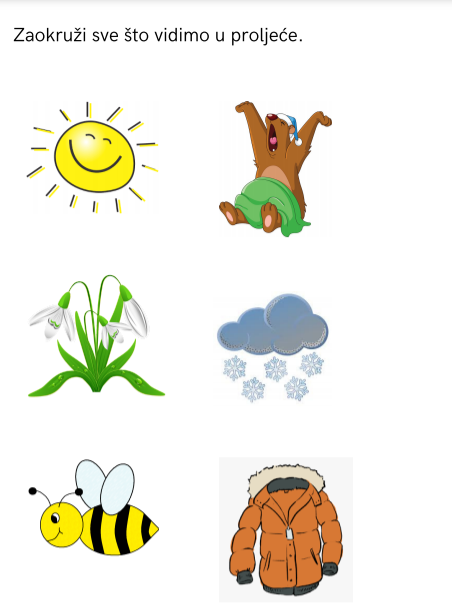 Sat 5= PERPZbroji pomoću prstića.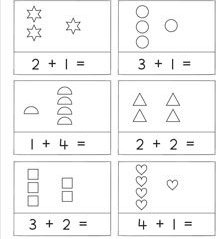 